K1R152/3L2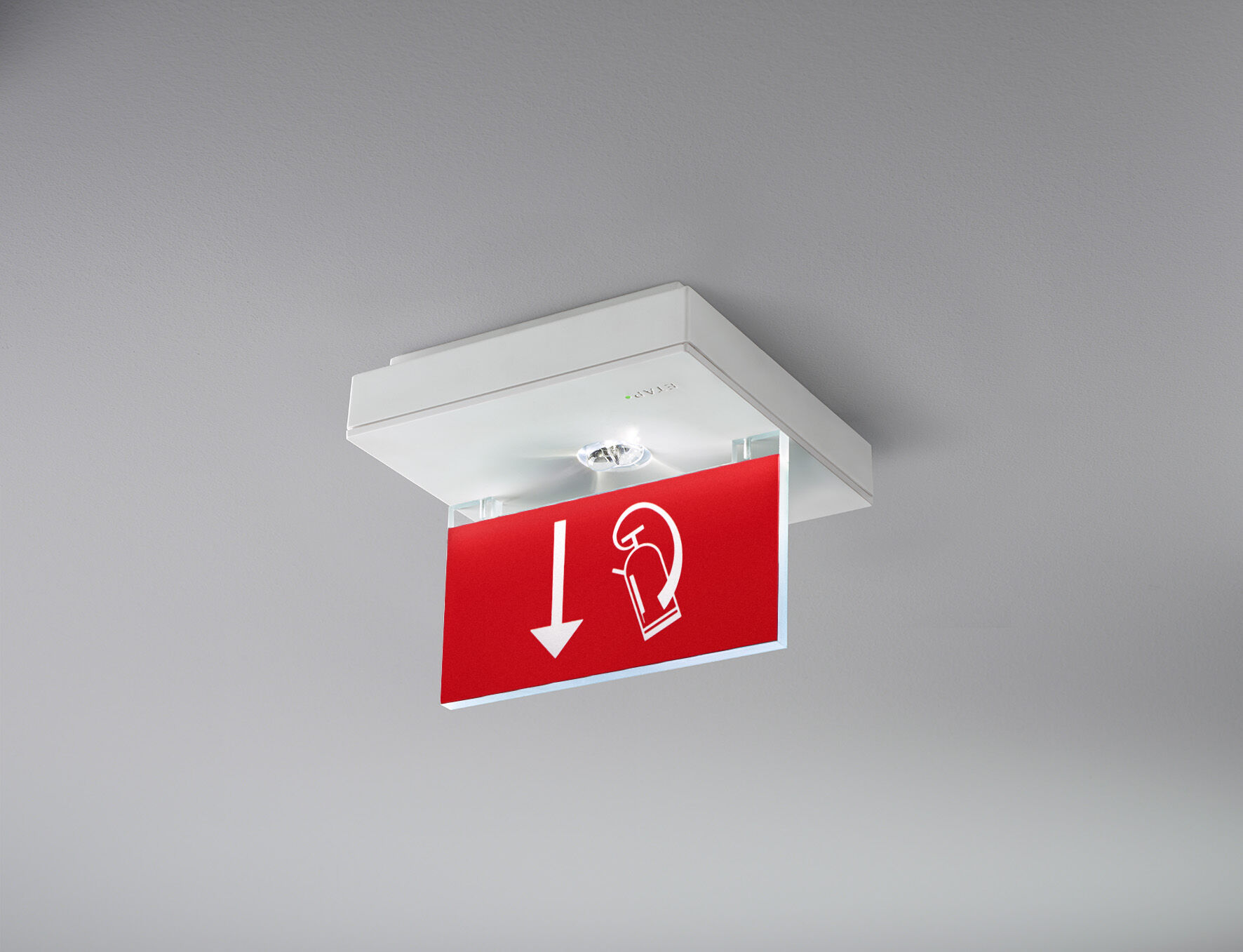 Square emergency luminaire for single- or double-sided signage. Surface mounted.Autonomous luminaire (contains battery).Dimensions: 152 mm x 152 mm x 38 mm.Acrylic signage plate 76 mm with illuminated sides, screwless opening, automatic electrical connection, screwless wire terminals (up to 2.5 mm²), optional accessories for recessed mounting, four break-out ports Ø13mm. High lighting output for the vertical illumination of fire-fighting equipment (5 lux).Lumen output in emergency mode: 150 lm.Power consumption in standby: 0.8 W.Voltage: 220-230V.The perception distance of the pictogram is 15 m.Autonomy: 60 minutes. The luminaire contains lamp data, battery date and type as required according to EN 60598-2.22.Battery: 4 x NiMh 1,2V 1,1Ah. Battery lifetime: 10 years.Automatic functional test every week, duration test every 13 weeks, in accordance to EN 50172 and EN 62034.Maintained/non maintained mode selectable, preset for most common application.Electrical insulation class: class II.Photobiological safety IEC/TR 62778: >1m RG1 ; <1m RG2.Impact-resistant polycarbonate housing, RAL9003 - signal white.IP protection level: IP42.IK protection level: IK04.Ambient temperature: 5°C - 35°C.Glowwire: 850°C.5 years warranty on luminaire, light source, driver and battery (for autonomous luminaires).Certifications: CE, ENEC.The luminaire has been developed and produced according to standard EN60598-1 in a company that is ISO9001 and ISO14001 certified.